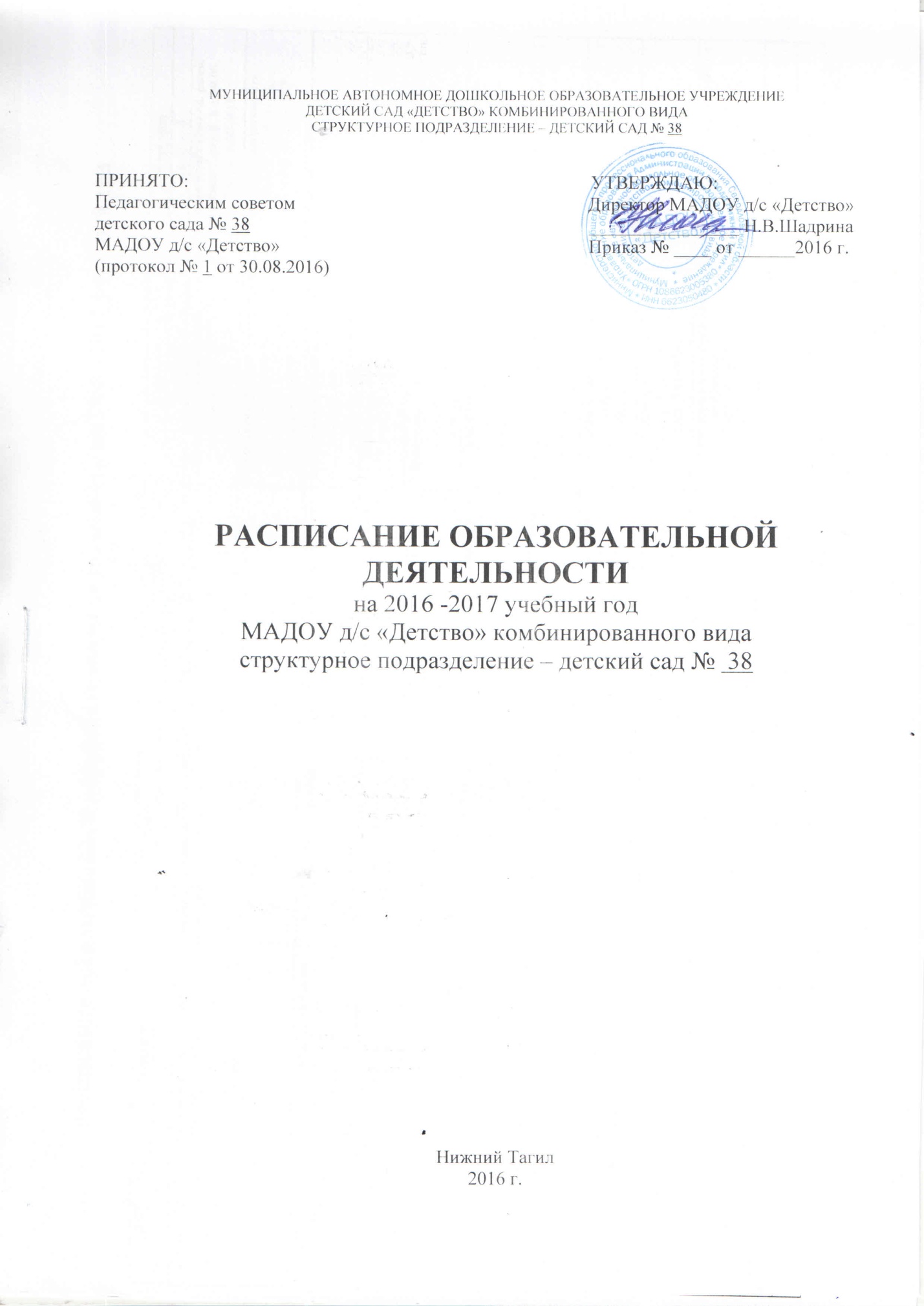 Расписание организованной образовательной деятельности на 2016-2017 учебный годСтарший воспитатель МАДОУ д/с № 38   ________________Соловьева И.П.ДНИ1 группа     2 группа3    группа  4 группа5 группас 1,6 - 2  с 2 - 3с 1,6 - 2с 2 - 3с 2 - 3ПОНЕДЕЛЬНИКВосприятие смысла музыки и детских песен  1 подгр. 8.50 - 9.00     2 подгр.  9.05 - 9.15Экспериментирование с материалами и веществами    1 подгр.  8.50 - 9.00                   2 подгр.   9. 05 - 9.15Восприятие стихов и потешек                1 подгр. 8.50 - 9.00     2 подгр.   9. 05 - 9.15Восприятие смысла музыки                1 подгр. 9.25 - 9.35                2 подгр.  9.45 - 9.55    Знакомство с х/лит-ой, рассм. картинок  1 подгр. 8.50-9.00    2 подгр.  9.05 - 9.15Манипулирование с предметами       1 подгр.15.30 - 15.40                 2 подгр.  15.45  - 15.55Социально-речевая      1 подгр. 15.30 - 15.40                   2 подгр.  15.45  - 15.55Двигательная активность     1 подгр. 15.30 -15.40         2 подгр.   15.45  - 15.55Экспериментирование с материалами и веществами 1 подгр. 15.30 – 15.40                2 подгр.  15.45  - 15.55Двигательная активность 1 подгр. 15.30 -15.40            2 подгр.   15.45  - 15.55ВТОРНИКТактильно – двигательные игры                 1 подгр. 8.50 - 9.00                  2 подгр.   9. 05 - 9.15Восприятие смысла музыки1 подгр.8.50-9.00            2 подгр.   9.05  -  9.15Манипулирование с предметами   1 подгр. 8.50 – 9.00           2 подгр.  9.05 - 9.15Знакомство с х/лит-ой, расм. картинок               1 подгр. 8.50 - 9.00   2 подгр.  9.05 - 9.15Восприятие смысла музыки                 1 подгр. 9.25 - 9.35     2 подгр.  9.45 - 9.55Двигательная активность               1 подгр. 15.30 -15.40                 2 подгр.   15.45  - 15.55Двигательная активность     1 подгр. 15.30 - 15.40                 2  подгр.   15. 45  - 15. 55Тактильно – двигательные игры     1 подгр. 15.30 - 15.40                  2 подгр.  15.45  - 15. 55Двигательная активность            1 подгр. 15.30 - 15.40              2  подгр.   15. 45  - 15. 55Социально-речевая              1 подгр. 15.30 -15.40                2 подгр.   15.45  - 15.55СРЕДАВосприятие стихов и потешек               1 подгр. 8.50 - 9.00                  2 подгр.   9. 05 - 9.15Экспериментирование с материалами и веществами    1 подгр.8.50 - 9.00                 2 подгр.  9.05 - 9.15Восприятие смысла музыки и детских песен 1 подгр. 8.50 - 9.00               2 подгр.   9. 05 - 9.15Восприятие смысла музыки             1 подгр. 9.25 - 9.35      2 подгр.  9.45 - 9.55Экспериментирование с материалами и веществами  1 гр.8.50 - 9.00                2 подгр.  9.05 - 9.15Манипулирование с предметами     1 подгр. 15.30 – 15.40                  2 подгр.  15.45  - 15.55Двигательная активность    1 подгр. 15.30 -15.40                 2  подгр.   15.45  - 15.55Манипулирование с предметами   1 подгр. 15.30 – 15.40                2 подгр.  15.45  - 15.55Двигательная активность     1 подгр. 15.30 -15.40             2 подгр.   15.45  - 15.55Двигательная активность              1 подгр. 15.30 -15.40                2 подгр.   15.45  - 15.55ЧЕТВЕРГТактильно – двигательные игры  1 подгр. 8.50-9.00                   2 подгр.  9.05 - 9.15Двигательная активность              1 подгр. 8.50 - 9.00                2 подгр.   9. 05 - 9.15Тактильно – двигательные игры                 1 подгр. 8.50-9.00                 2 подгр.  9.05 - 9.15Экспериментирование с материалами и веществами 1подгр. 8.50 - 9.00              2 подгр.  9.05 - 9.15Экспериментирование с материалами и веществами 1 подгр. 8.50-9.00                2 подгр.  9.05 - 9.15Восприятие смысла музыки и детских песен1 подгр. 15.30 -15.40   2 подгр.   15.45  - 15.55Знакомство с х/лит-ой, рассм.картинок  1 подгр. 15.30 -15.40      2 подгр.   15.45  - 15.55Восприятие смысла музыки и детских песен       1 подгр. 16.05 -16.15                 2 подгр.   16.20 – 16.30Двигательная активность   1 подгр. 15.30 -15.40       2 подгр.   15.45  - 15.55Двигательная активность              1 подгр. 15.30 -15.40                2 подгр.   15.45  - 15.55ПЯТНИЦАВосприятие стихов и потешек     1 подгр. 8.50-9.00                 2 подгр.  9.05 - 9.15Восприятие смысла музыки1 подгр.8.50-9.00         2 подгр.   9. 05 - 9.15Восприятие стихов и потешек              1 подгр. 8.50 - 9.00        2 подгр.   9. 05 - 9.15Социально-речевая              1 подгр. 8.50 - 9.00              2 подгр.  9.05 - 9.15     Восприятие смысла музыки                 1 подгр. 9.25 - 9.35     2 подгр.  9.45 - 9.55Двигательная активность               1 подгр. 15.30 – 15.40            2 подгр.  15.45  - 15.55Игры с составными и динамическими игрушками1 подгр.15.30 - 15.40                     2 подгр.  15.45  - 15.55Двигательная активность   1 подгр. 15.30 -15.40     2 подгр.   15.45  - 15.55Игры с составными и динамическими игрушками                1 подгр.15.30 - 15.40                2 подгр.  15.45  - 15.55Игры с составными и динамическими игрушками            1 подгр. 8.50-9.00              2 подгр.  9.05 - 9.15Продолжительность8 - 10 минут8 - 10 минут8 - 10 минут8 - 10 минут8 - 10 минутВсего ОД10 (1 ч. 40 минут)10 (1 ч. 40 минут)10 (1 ч. 40 минут)10 (1 ч. 40 минут)10 (1 ч. 40 минут)